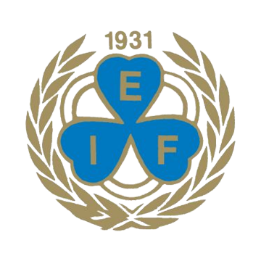 Träningsläger pojkar 07 Eriksbergs IFTorslanda Scoutgård, Torslanda Idrottsväg 21Program:Lördag 24/814:00		Alla anländer till scoutgården14:00 - 14:30	Genomgång 14:30 – 16:00	Aktiviteter utomhus16:30 – 18:00	Fotbollsträning18:00 – 19:00	Gemensam matlagning19:00		Middag20:00 – 22:00	Aktiviteter inomhusSöndag 25/8	09.00		Frukost10:00 – 11:30	Fotbollsträning11:30 – 12:00	Gemensam matlagning12:00 - 13:00	Lunch13:00 – 14:00	Städning och packningUtrustningslista:Luftmadrass, liggunderlagSovsäck/täcke, lakanKuddeTräningskläder både för varmt och kallt väderBadkläder, handdukVanliga gympaskor